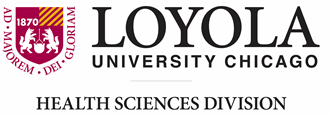 Cover Sheet for Processing Incoming Material Transfer AgreementsLoyola Investigators – Please complete this form and the UBMTA and email the forms to Rachel Beyler (rbeyler@luc.edu) in the Technology Transfer Office.  Loyola Principal Investigator InformationName:					Department: Email:					Phone:Sender Contact InformationName:					Institution:Email:					Phone:MaterialSpecific name(s) & brief description (ie plasmid DNA, antibody, etc):Briefly describe your intended use of for this material (ie expression of gene of interest; antibody to detect protein in western blot, etc): Is the material a patient specimen or to be used with patients? 	Yes		NoIf yes, please indicate the LU# associated with IRB approval for this material or indicate the LU# currently under IRB review for these material.   Will the Material be used in animals or are animals being transferred?		Yes		NoIf yes, please indicate the LU# associated with the IACUC approval for these materials.  Is the material a potential biohazard (such as a viral vector or infectious agent)?	Yes		NoIf yes, please indicate the LU# associated with IBC approval for these materials?Is the Material related to a current agreement (other MTA, Clinical Trial, contract, license, etc.) with this party or another party?	Yes		NoIf yes, please described:Please note all requests undergo a compliance review to ensure that all necessary approvals are in place prior to the execution of the MTA.  Please contact the TTO (Rachel Beyler at rbeyler@luc.edu) or the appropriate administrator if you need additional information about amending existing protocols to include new materials.